MEZINÁRODNÍ SYSTÉM PRO VÝUKU, VÝCVIK A KVALIFIKACIVyhovuje normám ISO 3834 a ISO 14731 - požadavky na personál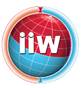 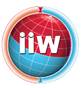 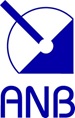 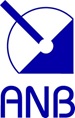 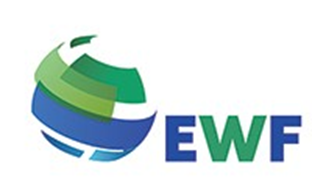 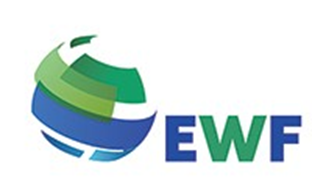 VYNIKAJÍCÍ KVALIFIKACE PRO TECHNOLOGII SVAŘOVÁNÍEWF*/IIW* Systém vzdělávání, školení a kvalifikace pro svářečský personál je JEDINÝ Systém, který je uznáván po celém světě a orgány ISO a CEN. Další organizace přijímají diplomy EWF/IIW jako způsob, jak se osvobodit od části zkoušek, kterých je třeba dosáhnout pro certifikace, např.: AWS/CWI. Společnosti, které žádají o certifikaci podle ISO 3834, musí dodržovat požadavky na kvalifikaci personálu. Kvalifikační systém EWF/IIW je způsob, jak mohou pracovníci svářečského dozoru dosáhnout cíle standardní kvalifikační požadavky.SÍŤ KVALIFIKAČNÍHO SYSTÉMUK implementaci Mezinárodního (EWF/IIW) kvalifikačního systému je oprávněno více než 43 zemí (26 evropských a 17 mimoevropských) prostřednictvím ANB*. CWS ANB má v rozsahu své autorizace ATB. Seznam ATB* a rozsah schválení naleznete na portálu CWS ANB na odkazu:http://www.cws-anb.cz/t.py?t=4&i=28ATB* - Schválená výuková organizace (Approved Tranining Body) EWF IIWANB* - Autorizovaný národní/nominovaný orgán (Authorized National/Nominated Body)EWF* – Evropská federace pro svařování, spojování a řezání IIW* – International Institute of WeldingWebové stránky CWS ANB (www.cws-anb.cz) poskytují podrobnější informace o kvalifikačním systému a jeho zavádění v regionuKLÍČOVÉ BODY KVALIFIKAČNÍHO SYSTÉMUDiplomy uznávané po celém světě.Harmonizované a řízené zkoušky.Systém funguje s neustále aktualizovanými pravidly a směrnicemi.EWF/IIW schvaluje autorizované subjekty (ANB), které schvalují autorizované Školicí organizace (ATB) pro implementaci systému. ANB i všechny ATB musí zaručovat kvalitu systému a jsou pravidelně auditovány.VÝHODY KVALIFIKAČNÍHO SYSTÉMUSnadný způsob, jak zajistit, že svařovací personál splňuje standardní požadavky ISO 3834 a ISO 14731;Snazší rozpoznání kompetencí zaměstnanců společnosti a know-how;Uznáváno přes 43 zemí světa;Komplexní a strukturovaný systém pro širokou škálu kvalifikačních úrovní, a to jak v technologii svařování, tak v inspekci svařování;Kvalifikace lze získat prostřednictvím různých cest  a demonstrací znalostía zkušenosti;Harmonizovaný systém, pro vstupní požadavky, osnovy školení, zkoušky a prováděcí pravidla;Mezinárodní kvalifikační systém (EWF/IIW) je napojený na mezinárodní certifikační systém (EWF/IIW) pro personálMEZINÁRODNÍ ZÁKLADNÍ PRAVIDLA A SMĚRNICESystém je založen na dokumentech, které jsou aktualizovány členy EWF/IW.IAB-252 - Welding Coordination, four levels, Engineer - E/IWE, Technologist - E/IWT, Specialist - E/IWS and Practitioner - E/IWPIAB-041 - Inspection Personnel, three levels Comprehensive- E/IWI-C, Standard – E/IWI-S, Basic – E/IWI-BIAB-089 - Welder - Covering the processes 111, 141, 131/135, 136and 311, four levels, Fillet, Plate and Tube WelderIAB-201 - Welding Structures Designer, two levels,Comprehensive- IWSD-C and Standard – IWSD-SA dalších cca 20 pravidel 